คู่มืองานครูที่ปรึกษาวิทยาลัยเทคโนโลยีอักษรพัทยาสำนักงานคณะกรรมการการอาชีวศึกษากระทรวงศึกษาธิการพระราชดำรัสของพระบาทสมเด็จพระปรมินทรมหาภูมิพลอดุลยเดช“ คำว่า  ครูเป็นคำที่สูงยิ่ง  เพราะถือว่าเป็นผู้ที่ได้รับการเคารพบูชาได้  ฉะนั้นได้ชื่อหรือเรียกตัวเองว่าเป็นครู ก็ต้องบำเพ็ญตนให้ดี  บำเพ็ญตนให้เป็นประโยชน์  บำเพ็ญตนให้เป็นที่นับถือ ได้เพราะว่าผู้ใดเป็นครูแล้วไม่บำเพ็ญตนให้เป็นที่นับถือ ก็เท่ากับบกพร่อง ”การเป็นครูการเป็นครูนั้นไซร์ไม่ลำบากแต่สอนดีนั้นยากเป็นหนักหนาเพราะต้องใช้ศิลปวิทยาอีกมีความเมตตาอยู่ในใจ 					ม.ล.ปิ่น  มาลากุลคำนำคู่มือครูที่ปรึกษาเล่มนี้  จัดทำขึ้นเพื่อเป็นเครื่องมือในการปกครองดูแลนักเรียนนักศึกษาให้ความช่วยเหลือพัฒนานักเรียนนักศึกษาให้เป็นผู้มีความรู้ความสามารถมีคุณธรรมจริยธรรมอันพึงประสงค์จนสมบรูณ์พร้อมทั้งด้านวิชาชีพและ ด้านคุณธรรม ดังนั้นครูที่ปรึกษาจึงเป็นพลังสำคัญของวิทยาลัย ในการพัฒนาลูกศิษย์ ให้มีบุคลิกภาพ เป็น  คนเก่ง คนดี  ตรงตามปรัชญาวิทยาลัยเทคโนโลยีอักษรพัทยาที่ว่า    ศึกษาดี    มีวินัย  ใฝ่ทักษะอัตลักษณ์   สถาบันเพี่อพัฒนาวิชาชีพในอนาคต   เอกลักษณ์    มีวินัยใฝ่ศึกษา  พัฒนาทักษะวิชาชีพ                                                                                                                   งานครูที่ปรึกษา                                                                                                     ฝ่ายพัฒนาคุณภาพนักเรียน-นักศึกษา                                                                                                         วิทยาลัยเทคโนโลยีอักษรพัทยา                                                                                                                      ปรับปรุง 2559                                                          คำอธิบายการใช้คู่มือครูที่ปรึกษาเหตุผลในการจัดทำคู่มือครูที่ปรึกษา                  เนื่องด้วย	นโยบายของ วิทยาลัยเทคโนโลยีอักษรพัทยา   ได้กำชับให้ครูทุกท่านตระหนักด้านการปกครองดูแล นักเรียนนักศึกษาให้มีความรู้ คู่คุณธรรม สามารถพัฒนาตนเองไปในทิศทางที่ถูกต้องซึ่งแนวทางที่สามารถดำเนินการได้อย่างมีประสิทธิภาพก็คือการจัดให้มีระบบครูที่ปรึกษาโดยมี ความคาดหวังคู่มือครูที่ปรึกษาจะเป็นเครื่องมือที่ช่วยให้ครูที่ปรึกษารู้จักภูมิหลัง บุคลิกภาพ หรือส่งเสริม สนับสนุน พัฒนา แก้ปัญหาให้คำปรึกษาทั้งการเรียนและดำรงชีพกับนักเรียน นักศึกษาได้ งานครูที่ปรึกษาจึงได้จัดทำคู่มือครูที่ปรึกษา เพื่อให้ครูที่ปรึกษาทุกท่านไปใช้หรือประยุกต์ให้เกิดความเหมาะสมเฉพาะบุคลวัถุประสงค์              ๒.๑  เพื่อให้เป็นเครื่องมือในการปกครอง ดูแล นักเรียนนักศึกษา จนกระทั่งจบหลักสูตร       ๒.๒  เพื่อจัดทำ เก็บ รวบรวม ประวัติ ข้อมูลนักเรียน พฤติกรรมต่าง ๆ ของนักเรียนนักศึกษา       ๒.๓.  เพื่อสร้างความตระหนักบทบาทและหน้าที่ของครูที่ปรึกษาประโยชน์ที่คาดว่าจะได้รับ       ๓.๑   ครูที่ปรึกษาได้จัดเก็บข้อมูล นักเรียน นักศึกษา อย่างเป็นระบบ       ๓.๒  ครูที่ปรึกษาแต่ละระดับได้มีโอกาสแลกเปลี่ยนวิธีการแก้ปัญหาด้วยกัน       ๓.๓  สร้างความรัก ศรัทธา ความเข้าใจ ไว้วางใจ ระหว่าง ครูที่ปรึกษากับนักเรียนนักศึกษา       ๓.๔  เกิดความต่อเนื่องของระบบครูที่ปรึกษาที่จะดำเนินการระบบดูแลช่วยเหลือนักเรียนนักศึกษา       ๓.๕  ครูที่ปรึกษาร่วมกันกับผู้ปกครองในการดูแลช่วยเหลือนักเรียนนักศึกษา๔.   การใช้คู่มือที่ปรึกษา       ๔.๑   คู่มือฉบับนี้ไม่ใช่หลักสูตรสำเร็จในการปกครองดูแล นักเรียน นักศึกษา       ๔.๒  ครูที่ปรึกษาทุกท่าน สามารถสับเปลี่ยน ประยุกต์ได้ตามความเหมาะสม       ๔.๓  ครูที่ปรึกษาควรจัดทำสมุดประจำตัวนักเรียนนักศึกษาควบคู่กับคู่มือนี้       ๔.๔  ครูที่ปรึกษาเป็นผู้จัดเก็บคู่มือที่มีการจดบันทึกไว้ตลอดจนนักเรียนนักศึกษาจบหลักสูตร       ๔.๕  ครูที่ปรึกษาท่านใดจะขอบริการที่เกี่ยวข้องกับงานครูที่ปรึกษาโปรดแจ้งครูที่ปรึกษา                ปฎิทินการปฏิบัติงานครูที่ปรึกษาพบนักเรียน/นักศึกษา ภาคเรียนที่......../๒๕...... (รวม๑๖ครั้ง)ชั่วโมงโฮมรูม  (วัน................................)   จำนวนเวลา ๑ ชั่วโมง/สัปดาห์คป. ๐๑ระเบียนสะสมประวัติ นศ.วิทยาลัยเทคโนโลยีอักษรพัทยาชื่อนักศึกษา…………………………………………เลขประจำตัว…………………………….…ปีการศึกษา…………ระดับชั้น…………ชื่อครูที่ปรึกษา………………………...……….…..…..ปีการศึกษา…………ระดับชั้น…………ชื่อครูที่ปรึกษา………………………...……….…..…..ปีการศึกษา …………ระดับชั้น..…………ชื่อครูที่ปรึกษา ...........................................................เริ่มใช้ระเบียนนี้เมื่อวันที่…………เดือน…......................พ.ศ....................................คป. ๐๑ข้อมูลส่วนตัว                                                    ชื่อ-นามสกุล………………………………………………………ชื่อเล่น…………………………อายุ…………ปีเกิดวันที่………เดือน………………….……..พ.ศ………….เชื้อชาติ…………สัญชาติ…………ศาสนา………….…ภูมิลำเนาอยู่ที่จังหวัด……………………..ที่อยู่ปัจจุบัน……………………………………………………………………                  เลขบัตรประชาชน..........................................................................................................................................โทรศัพท์…………………………ปัจจุบันพักอยู่กับ     บิดา-มารดา     บิดา     มารดา      อื่น ๆ (ระบุ)……………………………..……ลักษณะของที่อยู่     บ้านตัวเอง       บ้านเช่า     หอพัก     ห้องเช่า     อื่นๆ (ระบุ)………………….…นักศึกษาเดินทางมาวิทยาลัยโดย    รถประจำทาง     รถยนต์รับจ้าง     อื่นๆ(ระบุ)…………………………...ใช้เวลาเดินทางประมาณ……………………………..ชั่วโมง   นักศึกษาได้รับค่าใช้จ่ายจาก………………………….เป็นเงิน   ……………บาท/วัน  ………………บาท/เดือน  อื่นๆ(ระบุ)…………………………………………..เพื่อนในวิทยาลัยที่นักเรียนสนิทมากที่สุด ชื่อ-นามสกุล……………………..……………ห้อง………………………..เพื่อนที่อยู่ใกล้บ้านของนักศึกษา ชื่อ-นามสกุล………………………..............…………..ห้อง………………………….ข้อมูลครอบครัวผู้ปกครอง  คือ     บิดา     มารดา     ผู้อื่นซึ่งเกี่ยวข้องกับน.ศ.(ระบุ)………………………………………ที่อยู่ผู้ปกครอง………………………………………………………………………………………โทรศัพท์…………..ปัจจุบันบิดา-มารดา     อยู่ด้วยกัน     หย่าร้าง     แยกกันอยู่                                                บิดาถึงแก่กรรม     มารดาถึงแก่กรรม     อื่น ๆ(ระบุ)…………………………………ภาระหนี้สินของครอบครัว     มี     ไม่มีครอบครัวของนักเรียนมีสมาชิกทั้งหมด…….คน  ประกอบด้วย…………………………………..………………………...น.ศ. มีพี่-น้องร่วมบิดาเดียวกัน……………..คน  ต่างบิดา…………………คน  ต่างมารดา……………………คนบุคคลในครอบครัวที่นร.นศ.………………………………อายุ………ปี  เกี่ยวข้องเป็น…………….คป. ๐๑	ความสัมพันธ์ของครอบครัวระหว่างบิดา-มารดา  รักใคร่กันดี     ขัดแย้งทะเลาะกันบางครั้ง     ขัดแย้งทะเลาะกันบ่อย     ขัดแย้งและทำร้ายร่างกายบางครั้ง                   ขัดแย้งและทำร้ายร่างกายบ่อยครั้ง     อื่น ๆ (ระบุ)……………………………………………บุคคลในครอบครัวมีการใช้สารเสพติด     ไม่มี     มี  เกี่ยวข้องเป็น………………..ประเภทสารเสพติดที่ใช้คือ  บุหรี่     สุรา     ยาบ้า     อื่น ๆ (ระบุ)…………………………………………………………………….ข้อมูลความสามารถผลการเรียนเจตคติต่อวิชาเรียนวิชาที่ชอบเรียน  ๑……………………..…..  ๒……….…………….  ๓……………………….  ๔……………..………..วิชาที่ไม่ถนัด  ๑………………………..  ๒……………………….  ๓……………………….  ๔………………………..วิชาที่เรียนได้ดี  ๑………………………..  ๒……………………….  ๓……………………….  ๔………………………ความสามารถด้านอื่น ๆที่มี  ๑………………….…..  ๒……………..……….  ๓…………………….  ๔…………………..ผลงานดีเด่น  ๑………………………..  ๒…………….……….….  ๓………..……………….  ๔………………………..ข้อมูลสุขภาพนักเรียนมีเลือดหมู่………………  มีตำหนิที่เห็นชัดเจนคือ……………………………….สีผิว………………………โรคประจำตัวที่เป็น………………………………….วิธีแก้ไขเมื่อเกิดอาการคือ……………………………………….นักเรียนมีสายตา     ปกติ   สายตาสั้น     สายตาเอียง     อื่น ๆ(ระบุ)……………………………………. นักเรียนมีความบกพร่องทางการได้ยิน     มี     ไม่มีนักเรียนเคยป่วยหนักหรือเคยประสบอุบัติเหตุขั้นร้ายแรงคือ…………………………………..เมื่อ พ.ศ…………….คป. ๐๑	ให้นร.นศ.ทำเครื่องหมาย  / ในช่องว่างที่ตรงกับความรู้สึกของ นร.นศ.  (ตอบได้มากกว่า ๑ ข้อ)	  วิตกกังวล	  ปล่อยวาง	  เครียด	  มีอารมณ์ขัน	  ซึมเศร้า          ร่าเริง	  ท้อแท้	  ขาดกำลังใจ	  มีกำลังใจ	  ว้าเหว่	      เหงา       สิ้นหวัง	  ก้าวร้าว	  มีเป้าหมาย	  ยืดหยุ่น	  ยิ้มแย้มแจ่มใส	  ควบคุมตนเองได้	  มองโลกตามความเป็นจริง	  อื่น ๆ โปรดระบุ………………………………………………เมื่อมีปัญหาเกิดขึ้นนักเรียนแก้ปัญหาโดย	  เก็บไว้คนเดียว	  ปรึกษาเพื่อน	  แก้ปัญหาด้วยตนเอง	  ปรึกษาครู-อาจารย์	  ปรึกษาบิดา – มารดา / ผู้ปกครอง	  อื่น ๆ (ระบุ)………………………………………………….นักเรียนมีคุณลักษณะด้านใด	  รับผิดชอบ	  ตรงต่อเวลา	  มีวินัย	  กตัญญู	  ซื่อสัตย์           อดทน	  กล้าแสดงออก	  มีน้ำใจ	  พึ่งตนเอง	  ประหยัด	  ขยัน		  มีมนุษยสัมพันธ์  ช่วยเหลือผู้อื่น  ใฝ่รู้ใฝ่เรียน	  ปรับตัวง่าย	  รู้จักใช้เวลาคุณลักษณะของนร.นศ.คิดว่าควรปรับปรุงคือ…………………………………………………………………………..แผนผังแสดงการเดินทางจากวิทยาลัยไปที่พัก					คป.๐๒ปฏิทินปฏิบัติงานประจำปีการศึกษา 2...0                                                          บันทึกข้อความ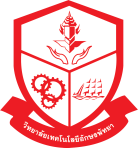 		คป.๐๒            งานกิจกรรม  ฝ่ายพัฒนากิจการนักเรียน-นักศึกษา                                       วิทยาลัยเทคโนโลยีอักษรพัทยาที่………………………………………………… วันที่ ……เดือน......................พ.ศ. ...............เรื่อง   	รายงานการพบนักศึกษาและได้จัดกิจกรรมโฮมรูม     ประจำสัปดาห์ที่  ๑-๑๖           …………………………………………………………………………………………………………………เรียน  	ผู้อำนวยการวิทยาลัยเทคโนโลยีอักษรพัทยา	ตามที่วิทยาลัยฯ   มอบหมายให้ข้าพเจ้าเป็นครูที่ปรึกษานักศึกษา    ระดับชั้น  .......................แผนก...............................	 ข้าพเจ้าได้พบนักศึกษา และจัดกิจกรรมโฮมรูม ตลอดภาคเรียน …../.......เสร็จสิ้นเรียบร้อยแล้วจึงขอรายงานผลการปฏิบัติหน้าที่  ดังนี้       ข้าพเจ้าพบนักเรียน นักศึกษาในคาบกิจกรรมโฮมรูมจำนวน    ทั้งหมด   ……..  ครั้งข้าพเจ้าเชิญผู้ปกครอง นักเรียน นักศึกษามาปรึกษาหารือจำนวน.........................ครั้งปัญหาของนักเรียนที่พบด้านต่าง ๆ ดังนี้  ครอบครัว จำนวน........คน    สุขภาพจำนวน........คน    เศรษฐกิจจำนวน........คน ความประพฤติจำนวน........คน    สังคมจำนวน........คน    การเรียนจำนวน........คน    อื่นๆ.........................................................................จำนวน........คน       ข้าพเจ้าให้การช่วยเหลือ......................................................................................................................................................................................................................................................................................................................................							 ลงชื่อ……………………………..			                         ลงชื่อ…………………………….. 	         (………………………….)		                                                             (………………………….)	       ครูที่ปรึกษา                                                                                          งานกิจกรรมนักเรียน-นักศึกษา                              ลงชื่อ…………………………….. 	      (……………………….…….)	                                                        ฝ่ายพัฒนาคุณภาพนักเรียน-นักศึกษาคป.๐๓แบบบันทึกการเข้าร่วมกิจกรรมโฮมรูมของนักศึกษา  ภาคเรียนที่  ........ ปีการศึกษา  ๒๕..........ชั้น………สาขาวิชา……………………………… แบบบันทึกการเข้าร่วมกิจกรรมโฮมรูม(Home   Room)ของนักศึกษา  ภาคเรียนที่......ปีการศึกษา  ๒๕.........ชั้น…………สาขาวิชา………………………รวมตลอดภาคเรียน............ครั้ง ผ่านเกณฑ์ร้อยละ ๖๐ เท่ากับ..........ครั้ง ลงชื่อ…………………………ครูที่ปรึกษา   					ลงชื่อ…………………………หัวหน้าแผนก    (…………………….………)                      			                  (…………………..………)คป. ๐๔	บันทึกการให้คำแนะนำเป็นรายบุคคลสำหรับครูที่ปรึกษาครั้งที่ ……..วันที่ …… เดือน ……………………………. พ.ศ. ………………..  เริ่มให้คำแนะนำเวลา ……………………… น.ข้อมูลเบื้องต้นชื่อ-สกุล นักเรียน-นักศึกษา…………………………………………………ระดับชั้น/แผนก/กลุ่ม………………………เพศ    ชาย    หญิง   อายุ …………. ปีการขอคำแนะนำ  	  เข้าพบด้วยตนเองทางโทรศัพท์อื่นๆ  ระบุ……………………………………………………………….สภาพปัญหา	  ด้านการเรียนด้านสุขภาพร่างกายด้านสุขภาพจิต ด้านอาชีพ  	ด้านอื่นๆ  ระบุ………………………………………………………………………………………………สรุปข้อมูลที่สัมภาษณ์………………………………………………………………………………………………………………………………………………………………………………………………………………………………………………………………………………………………………………………………………………………………………………………………………การให้คำแนะนำ………………………………………………………………………………………………………………………………………………………………………………………………………………………………………………………………………………………………………………………………………………………………………………………………………การติดตามผล………………………………………………………………………………………………………………………………………………………………………………………………………………………………………………………………………………………………………………………………………………………………………………………………………สิ้นสุดการให้คำแนะนำเวลา ……………………… น.ลงชื่อ …………………………………. 		                    ลงชื่อ ……………………………………..   (………………………………….)					(………………………………….)          	           ครูที่ปรึกษา								หัวหน้าแผนกลงชื่อ ………………………………….             							(………………………………….)                                                                                                                  รองผู้อำนวยการฝ่ายพัฒนาคุณภาพนักเรียน นักศึกษาคป. ๐๕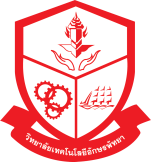 บันทึกข้อความฝ่ายพัฒนากิจการนักเรียน นักศึกษา  วิทยาลัยเทคโนโลยีอักษรพัทยาที่……………………………         	 วันที่...............เดือน.......................................พ.ศ.   ...............เรื่อง	สรุปรายงานการปฏิบัติงานในหน้าที่ครูที่ปรึกษา กิจกรรม  Home room ภาคเรียนที่ ๒/...............  …………………………………………………………………………………………………………………………..เรียน  ผู้อำนวยการ วิทยาลัยเทคโนโลยีอักษรพัทยา	ตามที่วิทยาลัยฯ ได้มอบหมายให้ข้าพเจ้าเป็นครูที่ปรึกษา ระดับชั้น (ปวช./ปวส.) ........../.......... ตามคำสั่งของวิทยาลัยที่ ..................................................      ซึ่งมีนักศึกษาจำนวน ……..……คนจึงขอรายงานผลการปฏิบัติงาน  ดังนี้	๑.  ปฏิบัติงานในชั่วโมงโฮมรูม (Home room) เวลา ๑คาบ/สัปดาห์  จำนวน .......... ครั้ง/ภาคเรียน	             ๒.  ให้คำแนะนำ  หรือช่วยเหลือนักเรียน-นักศึกษาด้านต่างๆ  ดังนี้  ด้านการเรียน		  ด้านอาชีพ		  ด้านครอบครัว	  ด้านพฤติกรรม	  ด้านสุขภาพ		  ด้านระเบียบวินัย	  ด้านเศรษฐกิจ		  ด้านอื่นๆ……………………………………………..			๓.  กิจกรรมเข้าแถวจำนวน ………. สัปดาห์/ภาคเรียน	๔.  ปฏิบัติงานในชั่วโมงกิจกรรมเวลา ๒ คาบ/สัปดาห์  จำนวน.......... ครั้ง/ภาคเรียน  กิจกรรมวันไหว้ครู 		   กิจกรรมกีฬาสีประจำปี		  กิจกรรมถวายเทียนพรรษา 	   กิจกรรมวันปิยะมหาราช	  กิจกรรม happy day 	  กิจกรรมวันเฉลิมพระชนมพรรษาสมเด็จพระนางเจ้าพระบรมราชิชีนาถ                                                           กิจกรรม วันเฉลิมพระชนมพรรษาสมเด็จพระเจ้าอยู่หัวฯ                  กิจกรรมอื่นๆ …………………………………………………………………………………………………………………………………………………………………………………………………………………………………………….จึงเรียนมาเพื่อโปรดทราบลงชื่อ………………………………..				ลงชื่อ………………………………………..          (………………………...)				        		 (………………………………)                    ครูที่ปรึกษา                                                                                        ฝ่ายกิจกรรมนักเรียน-นักศึกษา  คป.๐๖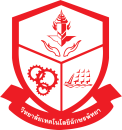 บันทึกข้อความฝ่ายพัฒนาคุณภาพนักเรียน นักศึกษา   วิทยาลัยเทคโนโลยีอักษรพัทยาที่……………………………         	 วันที่…….......เดือน.............................พ.ศ. ...............เรื่อง  	รายงานครูที่ปรึกษาเยี่ยมบ้านนักศึกษาเรียน	ผู้อำนวยการวิทยาลัยเทคโนโลยีอักษรพัทยาตามที่วิทยาลัยฯ ได้รับมอบหมายให้ข้าพเจ้า เป็นครูที่ปรึกษานักศึกษาระดับชั้น ……………..………….สาขาวิชา……..…………...…........ ข้าพเจ้าได้ดำเนินการเข้าเยี่ยมบ้าน นาย/น.ส. ……………..…………………จึงขอรายงานผลการปฏิบัติงาน  ดังนี้ตอนที่ ๑ 	ข้อมูลทั่วไป๑.๑   ชื่อนักศึกษา…………………………………………………………………โทรศัพท์.…………………๑.๒  ที่อยู่............หมู่ที่..........ถนน............................ตำบล.....................อำเภอ......................จังหวัด.................๑.๓  วัน เดือน ปี ที่ไปเยี่ยมนักศึกษา..........................................................เวลา.................น. ถึง...................น๑.๔  ระยะห่างจากบ้าน  หรือที่พักนักศึกษาถึงวิทยาลัยฯ.............................. กิโลเมตร  ตอนที่  ๒	ข้อมูลเกี่ยวกับการเยี่ยมบ้าน๒.๑ ประวัติเกี่ยวกับครอบครัว หรือผู้ปกครองชื่อบิดา………………………………………	การศึกษา……………………………………อาชีพ…………………………………………..รายได้เฉลี่ย / เดือน…………………………ชื่อมารดา………..……………………………..การศึกษา………………………………………อาชีพ…………………………………………...รายได้เฉลี่ย / เดือน…………………………ชื่อผู้ปกครอง……………………………………การศึกษา……………………………………อาชีพ…………………………………………..รายได้เฉลี่ย / เดือน……………………………๒.๒ จำนวนพี่น้องในครอบครัว………………………………………………………………………………..๒.๓  สภาพบ้าน / ที่พักตั้งอยู่ในแหล่งที่เป็น 	   ที่สำหรับอยู่อาศัย	       แหล่งชุมชน	     โรงงาน	           ชนบท       อื่นๆ ( ระบุ)………………………………………………………………………………………………..๒.๔  ความเป็นอยู่ภายใน บ้าน / ที่พักอาศัยเป็นไปในลักษณะใด              ร่วมมือซึ่งกันและกัน		     ถูกบังคับกวดขันจากบิดามารดา / ผู้ปกครอง              ไม่มีการบังคับใดๆ		     อื่นๆ ( ระบุ )............................................................................๒.๕  นักศึกษามีส่วนช่วยเหลือครอบครัว /  ผู้ปกครอง โดย.................................................................................………………………………………………….........................................................................................................................................................................….๒.๖  ถ้อยคำของผู้ปกครองที่ท่านคิดว่าจะช่วยให้เข้าใจนักศึกษาดีขึ้น………………………………………...................................................................………………………………………………………………….๒.๗  ข้อเสนอแนะของปกครองเกี่ยวกับวิธีการช่วยเหลือนักศึกษา..........................................................................................................................................................................................................................................๒.๘  ปัญหาอื่นๆ ของนักศึกษา ……………………………………………………………………………….……………………………………….………………………….................................................................ตอนที่ ๓  ๓.๑  สิ่งที่ผู้ปกครองต้องการให้วิทยาลัยแทคโนโลยีอักษรพัทยา ดำเนินการเกี่ยวกับนักศึกษา  …………..……………………………………………………………………………………………………...………………………………………………………………………………………………………….............๓.๒ ความคาดหวังที่ผู้ปกครองต้องการมีต่อนักศึกษา…………………………………………………………………………………………………………….........…………………………………………………………………………………………………………….........ตอนที่ ๔    ปัญหา – อุปสรรคในการดำเนินการเยี่ยมบ้านครั้งนี้๔.๑ ...........................................................................................................................................................……..๔.๒...........................................................................................................................................................……..๔.๓  ข้อเสนอแนะอื่นๆ	.............................................................................................................................................................................	.............................................................................................................................................................................ลงชื่อ………………………………..				ลงชื่อ	………………………………………..          ( ………………………...)				        		   (………………………………)                    ครูที่ปรึกษา                                                                                                     หัวหน้าแผนกคป.๐๗แบบบันทึกการเข้าร่วมกิจกรรมหน้าเสาธง ภาคเรียนที่..... ปีการศึกษา ...............สัปดาห์ที่ ........     เดือน.............................     พ.ศ  ...............  ชั้น …………/......ลง ชื่อ………………………………..				ลงชื่อ	………………………………………..          ( ………………………...)				        		   (………………………………)                    ครูที่ปรึกษา                                                                                              หัวหน้าฝ่ายกิจกรรม         คป. ๐๘บันทึกสรุปผลการประชุมผู้ปกครองชั้นเรียน (Classroom Meeting)ครั้งที่ ………วันที่ ………. เดือน ………………………………….. พ.ศ. ………………………. ณ ห้อง …………………นักศึกษา ระดับชั้น………………………………………………………………..…………………………….. จำนวนผู้ปกครองที่มาประชุม …………… คน  จากจำนวนผู้ปกครอง …………….. คนบรรยากาศความร่วมมือ…………..……………………………………………………………………………………………………………………………………………………………………………………………………………………………………………………………………..………………………………………………………………………………………………………………………………………………………………………………………………………………………………………………………….ผลการประชุมที่ได้รับ………………………………………………………………………………………………………………………………….…………..……………………………………………………………………………………………………………………………………………………………………………………………………………………………………………………………………..………………………………………………………………………………………………………………………ปัญหาต่างๆ จากการประชุม………………………………………………………………………………………………………………………………….…………..…………………………………………………………………………………………………………………………………………………………………………………………………………………………………………………………..…………..………………………………………………………………………………………………………………………ข้อเสนอแนะ…………..…………………………………………………………………………………………………………………………………………………………………………………………………………………………………………………………..…………..………………………………………………………………………………………………………………………………………………………………………………………………………………………………………………………….. 								ลงชื่อ …………………………………………							                      ( ………………………………………)								                          ครูที่ปรึกษา                                                                                                              ลงชื่อ …………………………………………							                      ( ………………………………………)								                     ฝ่ายกิจกรรมนักเรียนคป. ๐๙บันทึกการให้คำแนะนำผู้ปกครองเป็นรายบุคคลครั้งที่……..วันที่ …….. เดือน ………………………………. พ.ศ. ………………… เริ่มให้คำแนะนำเวลา …………………….. น.ข้อมูลเบื้องต้นชื่อ-สกุล  นักศึกษา…………………………………………………ระดับชั้น………………………..………………………ผู้ปกครองเกี่ยวข้องในฐานะ     บิดา     มารดา      อื่นๆ ระบุ…………………………………………..การขอคำแนะนำ  	  เข้าพบด้วยตนเองทางโทรศัพท์อื่นๆ  ระบุ……………………………………………………………….สภาพปัญหา	  ด้านการเรียนด้านสุขภาพร่างกายด้านสุขภาพจิต ด้านอาชีพ  ด้านอื่นๆ  ระบุ………………………………………………………….สรุปข้อมูลที่สัมภาษณ์………………………………………………………………………………………………………………………………………………………………………………………………………………………………………………………………………………………………………………………………………………………………………การให้คำแนะนำ………………………………………………………………………………………………………………………………………………………………………………………………………………………………………………………………………………………………………………………………………………………………………การติดตามผล………………………………………………………………………………………………………………………………………………………………………………………………………………………………………………………………………………………………………………………………………………………………………สิ้นสุดการให้คำแนะนำเวลา ……………………… น.      ลงชื่อ …………………………………. (………………………………….)                                                                                                                                                       ครูที่ปรึกษา    ลงชื่อ ………………………………….     (………………………………….)                                                                                                                                               ฝ่ายกิจกรรมนักเรียนคป. ๑๐บันทึกการส่งต่อ						เขียนที่ …………………………						วันที่ ……. เดือน………… พ.ศ. ……………เรื่อง  ขอความร่วมมือในการช่วยเหลือนักเรียน - นักศึกษาเรียน ……………………………………………………….ด้วย นาย / นางสาว …………………………………………………นักศึกษาระดับชั้น………………………	       มีปัญหาด้าน    การเรียน     อาชีพ     พฤติกรรม  สรุปได้ดังนี้…………………………………………………………………………………………………………………………………………………………………………………………………………………………………………………………………………………………………………………………………………………………………………………………………………………………………………………………………………ได้ดำเนินการแนะนำและช่วยเหลือแล้ว  สรุปได้ดังนี้…………………………………………………………………………………………………………………………………………………………………………………………………………………………………………………………………………………………………………………………………………………………………………………………………………………………………………………………………………แต่ยังคงมีปัญหา  สรุปได้ดังนี้…………………………………………………………………………………………………………………………………………………………………………………………………………………………………………………………………………………………………………………………………………………………………………………………………………………………………………………………………………จึงเรียนมาเพื่อขอความร่วมมือในการช่วยเหลือ  และแก้ไขปัญหาให้กับนักเรียน - นักศึกษาบุคคลดังกล่าว  และขอขอบคุณมา ณ โอกาสนี้ด้วยลงชื่อ …………………………………          		 ( …………………………………..) 								                     ครูที่ปรึกษาคป. ๑๑แบบรายงานแจ้งผลการช่วยเหลือนักเรียน-นักศึกษา                                                                                          	      เขียนที่  วิทยาลัยแทคโนโลยีอักษรพัทยา      		  วันที่.......... เดือน ................... พ.ศ. ...............เรื่อง  แจ้งผลการช่วยเหลือนักเรียน-นักศึกษาเรียน ครูที่ปรึกษาตามที่ท่านได้ส่ง  นาย / นางสาว ……………………………………….. นักศึกษาระดับชั้น........................……………  ซึ่งมีปัญหาด้าน    การเรียน     อาชีพ     พฤติกรรม  มาให้ข้าพเจ้า นาย / นางสาว / นาง …………………………………………………..  ดำเนินการช่วยเหลือนั้น  บัดนี้  ข้าพเจ้าได้ดำเนินการให้การช่วยเหลือแล้ว   สรุปการช่วยเหลือได้ดังนี้…………………………………………………………………………………………………………………………………………………………………………………………………………………………………………………………………………………………………………………………………………………………………………………………………………………………………………………………………………………………………………………………………………………………………………………………………………………………………………………………………………………………………………………………………………………………………………………………………………………………………		จึงเรียนมาเพื่อโปรดทราบลงชื่อ …………………………………………( ………………………………………………) 									 ผู้ให้คำปรึกษาลงชื่อ …………………………………………( ………………………………………………) 							    รองผู้อำนวยการฝ่ายพัฒนากิจการนักศึกษาคป. ๑๒แบบประเมินคุณธรรม  จริยธรรม  ค่านิยมที่ดีงามในวิชาชีพ  มีบุคลิกภาพที่เหมาะสม  และมีมนุษย์สัมพันธ์  ที่ดีระดับชั้น..............................  สาขาวิชา .........................................................คำชี้แจง ครูที่ปรึกษาประเมินคุณธรรมฯ ตามข้อที่กำหนดโดยให้ระดับคะแนน (สอบธรรมศึกษาผ่านและมีแฟ้มสะสมงาน +10คะแนน)	 ๔ =  ดีมาก          ๓  =  ดี           ๒  =  ปานกลาง          ๑  =  ปรับปรุงลงชื่อ……………………………..			ลงชื่อ……………………………..      	                      	  (................................................)		                	    (................................................)                                           	 	 ครูที่ปรึกษา   				                    ฝ่ายกิจกรรมนักเรียน-นักศึกษา                คป.๑๓                                              บันทึกข้อความ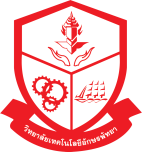 ฝ่ายพัฒนากิจการนักเรียน นักศึกษา               			   วิทยาลัยแทคโนโลยีอักษรพัทยาที่………………………………………………… วันที่.......    เดือน...............    พ.ศ     ๒๕................เรื่อง   	รายงานสรุปผลการปฏิบัติงานในหน้าที่ครูที่ปรึกษา  …………………………………………………………………………………………………………………………..เรียน  	ผู้อำนวยการวิทยาลัยแทคโนโลยีอักษรพัทยาตามที่วิทยาลัยฯ มอบหมายให้ข้าพเจ้า .......................พร้อมด้วย................................. เป็นครูที่ปรึกษานักศึกษา ระดับชั้น  .............จำนวน  ....  คน  สาขาวิชา  ..............ข้าพเจ้า ขอรายงานสรุปผลการปฏิบัติงาน  ประจำภาคเรียนที่  …………….  ปีการศึกษา ...... ดังนี้๑.   ข้าพเจ้าพบนักศึกษา  ในคาบกิจกรรมโฮมรูม	              จำนวน    ........  ครั้ง๒.   ข้าพเจ้าไปเยี่ยมบ้านนักศึกษา  			จำนวน    ........   ครั้ง๓.   ผู้ปกครองนักศึกษามาปรึกษาหารือ/ประชุม    	              จำนวน   .........   ครั้ง๔.   ผลการเรียนของนักศึกษา ประจำภาคเรียนที่ ......  ปีการศึกษา .............(    )  มีสิทธิ์สอบทุกรายวิชา	จำนวน…. .คน      	(    ) ไม่มีสิทธิ์สอบบางวิชา จำนวน........ .คน(    )  พ้นสภาพ		จำนวน ..… คน	              (    )   ลาพักการเรียน	   จำนวน......... คน(    )  ลาออก			จำนวน….......คน 	(    )  ตัดคะแนนความประพฤติจำนวน......คน(    )  ไม่ผ่านกิจกรรมเข้าแถว	จำนวน……..คน	(    )  ไม่ผ่านกิจกรรมโฮมรูมจำนวน…..คน๕.    ปัญหาของนักศึกษาที่พบ  มีปัญหาด้านต่างๆ  ดังนี้(    )  ครอบครัว		จำนวน............. คน	(    )  เศรษฐกิจ	จำนวน.............  คน(    )  สังคม			จำนวน…….....คน	(    )  การเรียน	จำนวน.............  คน(   )  สุขภาพ		             จำนวน……....คน	(    )  อื่นๆ ……  จำนวน……...... คน๖.   ข้าพเจ้าได้ให้คำปรึกษา  แนะนำดูแลช่วยเหลือนักศึกษา(     )  เป็นรายบุคคล		จำนวน  .....     คน(    )  เป็นรายกลุ่ม	จำนวน  .......   คน๗.   การให้หรือการส่งต่อนักศึกษาเข้ารับการช่วยเหลือ จากฝ่ายต่างๆ ดังนี้	..........................................................................................................................................................นักเรียนผ่านกิจกรรมเข้าแถว............คน             นักเรียนไม่ผ่านกิจกรรมเข้าแถว.........คน            นักเรียนผ่านกิจกรรมโฮมรูม..............คน          นักเรียนไม่ผ่านกิจกรรมโฮมรูม.............คนนักเรียนผ่านการประเมินคุณธรรมจริยธรรม(คป.12).................คน นักเรียนไม่ผ่านการประเมินคุณธรรมจริยธรรม(คป.12).............คน๙.   ข้อเสนอแนะสำหรับการปฏิบัติหน้าที่ครูที่ปรึกษา…………………………………………………………………………………………………………….......................................................................................................................................................................……………………………………………………………………………………………………………จึงเรียนมาเพื่อโปรดทราบ	        			ลงชื่อ………………………………                                                                                  (…………..………………………….)					                                 ครูที่ปรึกษา				ความเห็น……………………………………………………………………………………………………….				ลงชื่อ…………………………………….			                        (..................................................)				      หัวหน้าแผนกวิชา.............................ความเห็น……………………………………………………………………………………………………….				ลงชื่อ…………………………………….					           (.........................................)	                                                        ฝ่ายกิจกรรมนักศึกษา ความเห็น……………………………………………………………………………………………………….				ลงชื่อ…………………………………….					( ..........................................)		                       รองผู้อำนวยการ ฝ่ายพัฒนากิจการนักเรียน นักศึกษาความเห็น……………………………………………………………………………………………………….				      ลงชื่อ…………………………………….				             (.....................................................)			                      ผู้อำนวยการวิทยาลัยเทคโนโลยีอักษรพัทยาตัวอย่าง ข้อคิด คติเตือนใจ เล็ก ๆ  น้อย ๆ  ในการอบรมนักศึกษาการปรับตัวให้เข้ากับวิทยาลัยฯ ในทางที่ถูกต้องการปรับตัวเข้ากับเพื่อน อยากมีเพื่อนทีนิสัยเป็นเช่นไร ทำอย่างไรจึงจะเป็นที่ยอมรับของเพื่อนๆมาวิทยาลัยฯ เช้าดีอย่างไร ตื่นนอนเช้าดีอย่างไรดูโทรทัศน์อย่างไร ให้เกิดประโยชน์ต่อตนเองวิธีเลือกผู้นำ เช่น หัวหน้าห้อง นายกองค์การฯ ประธานชมรม  ประธานสี  เป็นต้นสร้างเสน่ห์จากน้ำใจในการช่วยเหลือซึ่งกันและกัน จะบ่งบอกบุคลิกภาพที่ดีการลอกเลียนแบบ หรือเลือกแบบอย่างที่ดีจากบุคคลที่ควรยกย่องเตรียมตัวเรียน  วางแผน  วางอนาคตล่วงหน้าวัยรุ่นยุคใหม่  ห่างไกลยาเสพติด ไม่คิด  ไม่ลอง สูบบุหรี่ สิ่งเสพติดอื่น หรืออบายมุข ทุกชนิดการทำตนให้เป็นแบบอย่างที่ดีให้ แก่รุ่นน้อง หรือเป็นรุ่นน้องที่ดีมีศิลธรรม ไม่ทุจริต ตั้งแต่เรื่อง ลักเล็กขโมยน้อยไปจนุถึงการทุจริต ข้อสอบ ไม่สนับสนุนของหนีภาษี ตลอดจนไม่ทำผิดกฎหมาย ทุกรูปแบบคุณประโยชน์จากการอ่าน ฟัง  อ่านมาก ฟังมาก  รู้มาก วิสัยทัศน์กว้างไกลใฝ่ดี เป็นศรีแก่ตน และวงศ์ตระกูล วัยรุ่นยุคใหม่ ใส่ใจสุขภาพ  ร่างกายของตนเองอยู่เสมองดสิ่งเสพติด เสริมสร้างพลังชีวิตให้สดใสความฟุ่มเฟือยของลูก  คือหยาดเหงื่อและน้ำตาของพ่อแม่การผลัดวันประกันพรุ่ง มีศีล  สมาธิ  สร้างสติและปัญญา  ปัญญาเกิดจากการมีสติการปรับตัวให้เป็นคนตรงต่อเวลา  และรักษาคำพูด เป็นบุคคลน่าเชื่อถือภัยจากการเที่ยวกลางคืน สำส่อนทางเพศ ติดเอดส์ถึงตายแน่ๆชนวนในการก่อเหตุทะเลาะวิวาทของวัยรุ่น ชาย/หญิง คืออะไรการออกกำลังกาย เป็นการเสริมสร้างบุคลิกภาพที่ดีอยู่บ้านท่านอย่างนิ่งดูดาย ปั้นวัว ปั้นควายให้ลูกท่านเล่น (อุปมา) ดูแลพื้นที่ของวิทยาลัยฯ๒๒.ความรู้คือทรัพย์  รับได้ทุกเวลา (อย่าทำตัวเป็นน้ำชาล้นถ้วย-คือการทำตัวรู้มากทุกเรื่อง)๒๓. ความร่วมมือ คือความสามัคคีในหมู่คณะ คือความสำเร็จ๒๔. ความใฝ่ฝันในชีวิต (วัยรุ่น วัยรัก วัยเรียน หัวเลี้ยวหัวต่อของชีวิต)๒๕. อบรมแนะ สอบถามข่าวคราวความเคลื่อนไหวของนักศึกษา ในชั้นเรียน และชมเชยพฤติกรรมที่ดีงามของนักศึกษา   ตักเตือนพฤติกรรมที่ไม่เหมาะสม  ปรับปรุงตัวดีขึ้น๒๖. แต่งใจ แต่งได้ทุกเมื่อ แต่งได้ตลอดวัน ตลอดคืน เพราะฉะนั้นต้องอบรมแต่งใจให้ดีอยู่ตลอดเวลา๒๗. ความรู้จักประมาณตน  ยังประโยชน์ให้สำเร็จทุกเมื่อ๒๘. สูงต่ำ อยู่ที่ทำตัว  ดีชั่ว อยู่ที่ตัวทำ๒๙. อันวินัย ผู้ใด ใฝ่ศึกษา ย่อมนำมา ซึ่งสุข ทุกเมื่อหนอ มีระเบียบ เรียบร้อย เอี่ยมละออ วินัยก่อ ให้สง่า  น่ารักเอย๓๐. ทบทวนวิชาต่างๆ  ความเอาใจใส่  รู้จักแบ่งเวลา  ปรับปรุงพัฒนาแก้ไข  ความใฝ่ฝัน ทำแผนชีวิตประจำวัน๓๑. ความดีไม่มีขาย  ใครอยากได้ต้องทำเอง๓๒.ติดตาม  สอบถาม  สังเกต    บันทึก    (สุ จิ ปุ ลิ)  ๓๓. อื่น ๆ ฯลฯ  ภาระหน้าที่ความรับผิดชอบของครูที่ปรึกษา         หน้าที่ความรับผิดชอบของครูที่ปรึกษา มีดังนี้ให้คำปรึกษา  แนะนำการทำและตรวจสอบหลักฐานสัญญาการเป็นนักศึกษาปฐมนิเทศนักศึกษาในความรับผิดชอบ ในด้านการเรียน ความประพฤติ ระเบียบวินัย และ ข้อบังคับต่างๆ  ของสถานศึกษา รวมทั้งให้ความรู้เกี่ยวกับแหล่งบริการและสวัสดิการต่างๆ ของสถานศึกษาที่นักศึกษาจะเข้าไปขอความช่วยเหลือให้ความเห็นชอบแก่นักศึกษาในการลงทะเบียนรายวิชา  (ลงทะเบียนเรียน  และเทียบโอนประสบการณ์) การขอเปลี่ยน ขอเพิ่ม และขอถอนรายวิชาของนักศึกษาที่อยู่ในความรับผิดชอบให้คำปรึกษาและให้ความเห็นชอบในการขอผ่อนผันชำระเงินค่าลงทะเรียนรายวิชาของนักศึกษาที่อยู่ในความรับผิดชอบ๕.  จัดทำระเบียนสะสม  รวบรวมประวัติ ข้อมูลการเรียน  และพฤติกรรมของนักศึกษาที่อยู่ในความรับผิดชอบ เพื่อเป็นข้อมูลในการออกหนังสือรับรองต่างๆ๖. ติดตาม  ช่วยเหลือ และให้คำปรึกษา เกี่ยวกับการเข้าร่วมกิจกรรมชมรมตามที่กำหนดไว้ในระเบียบกระทรวงศึกษาธิการ ว่าด้วยการประเมินผลการเรียนในแต่ละระดับแก่นักศึกษาที่อยู่ในความรับผิดชอบ๗.  ให้คำปรึกษาเกี่ยวกับการเรียน  การคำนวณหาค่าระดับคะแนนเฉลี่ยแก่นักศึกษาที่อยู่ในความรับผิดชอบแนะนำ  หาทางป้องกันและติดตามนักศึกษาที่ขาดเรียนเสนอความคิดเห็นและข้อมูลเกี่ยวกับการกำหนดรายวิชาในการลงทะเบียนแต่ละภาคเรียนติดต่อประสานงานกับผู้ปกครอง พร้อมทั้งรายงานการเรียน และพฤติกรรมของนักศึกษาที่อยู่ในความรับผิดชอบให้ผู้ปกครองทราบติดตามแนะนำ  และช่วยแก้ปัญหาให้นักศึกษา  และรายงานให้ผู้บังคับบัญชาทราบ๑๒.ให้คำปรึกษา  ตักเตือนดูแล  แก้ไขและปรับปรุงความประพฤติของนักศึกษาที่อยู่ในความรับผิดชอบให้ถูกต้องอยู่เสมอ๑๓. ประสานงานกับแผนกวิชา หรืองานอื่นที่เกี่ยวข้อง๑๔. ปฏิบัติหน้าที่อื่นตามที่ผู้บังคับบัญชามอบหมายขอบข่ายงานของครูที่ปรึกษารู้จักนักศึกษาเป็นรายบุคคล โดยจัดทำระเบียนสะสมและเก็บข้อมูล ประวัติส่วนตัว ด้านการเรียน และความประพฤติของนักศึกษาแนะนำ ตักเตือน อบรม นักศึกษา ให้ประพฤติตนให้ถูกต้องตามระเบียบและข้อบังคับของสถานศึกษาอยู่เสมอ เช่น การแต่งกาย การพูด สิทธิและหน้าที่ในการเป็นนักศึกษาพิจารณา ตรวจสอบ ให้ความเห็น ในกรณีต่อไปนี้๓.๑  การลงทะเบียนรายวิชา๓.๒  การขอผ่อนผันชำระเงินค่าลงทะเบียนรายวิชา๓.๓  การลาพักการเรียน๓.๔  การลาออก๓.๕  การขอเปลี่ยน  ขอถอน และขอเพิ่มรายวิชา๓.๖  การเข้าร่วมกิจกรรม๓.๗  ฯลฯตรวจสอบผลการเรียนของนักศึกษาในความรับผิดชอบทุกภาคเรียนประสานงานกับครู – อาจารย์  หัวหน้าแผนก  หัวหน้าระดับ  หัวหน้างาน ฯลฯ  เพื่อร่วมกันพิจารณาช่วยเหลือนักศึกษาในเรื่องการเรียนประสานงานกับครูปกครอง ครูแนะแนว และครูกิจกรรมเพื่อร่วมกันพิจารณา  ดูแลช่วยเหลือนักศึกษาที่มีปัญหาอันเป็นอุปสรรคต่อการศึกษาเล่าเรียนรายงานผลการเรียนและความประพฤติของนักศึกษาให้ผู้ปกครองทราบอย่างน้อยภาคเรียนละ ๑ ครั้งให้คำปรึกษาแก่นักศึกษาในความรับผิดชอบในเรื่องการเรียน  พฤติกรรมการแสดงออก และเรื่องส่วนตัว ทั้งเป็นกลุ่มและรายบุคคลหมั่นพบปะกับนักศึกษาในความรับผิดชอบเป็นประจำในชั่วโมงโฮมรูมพบปะกับผู้ปกครองนักศึกษาตามโอกาสอันควร เช่น เยี่ยมบ้านนักศึกษา  ประชุมผู้ปกครอง  เป็นต้นจรรยาบรรณของครูที่ปรึกษาต้องคำนึงถึงสวัสดิภาพ ขวัญและกำลังใจของนักศึกษาอยู่เสมอ ไม่กระทำการใดที่จะให้เกิดผลเสียหายแก่นักศึกษา โดยไม่เป็นธรรมต้องรักษาความลับของนักศึกษาต้องมีความจริงใจ และช่วยเหลือนักศึกษาที่รับผิดชอบ เช่น ลูกหลานของตนการให้คำปรึกษา ควรให้ความเห็นเป็นกลางๆ ไม่วิจารณ์บุคคลหรือสถาบันใดให้นักศึกษาฟังในทางก่อให้เกิดความเสื่อมเสียหรือความแตกร้าวแก่บุคคล หรือสถาบันต้องประพฤติปฏิบัติตนให้สมกับความเป็นปูชนียบุคคล ยึดมั่นในคุณธรรม เพื่อเป็นแบบอย่างที่ดีแก่นักศึกษางานที่ครูที่ปรึกษาต้องทำพบนักศึกษาวันละ ๑ ครั้ง เป็นประจำ โดยเฉพาะอย่างยิ่งการดูแลนักศึกษา ขณะร่วมกิจกรรมหน้าเสาธง  และ สัปดาห์ละ ๑ ครั้ง ในชั่วโมงโฮมรูมศึกษาระเบียบ กฎ ข้อบังคับต่างๆ ของสถานศึกษาอย่างละเอียด  เพื่อให้คำแนะนำ  ตักเตือน แก่นักศึกษาที่ประพฤติไม่เหมาะสมหรือประพฤติผิดระเบียบต่างๆ เป็นการป้องกันปัญหาต่างๆ ที่จะเกิดขึ้นติดต่อกับผู้ปกครองอย่างใกล้ชิด และรายงานความประพฤติ การขาดเรียน มาเรียนสาย การโดดเรียน สุขภาพ อื่นๆ ให้ผู้ปกครองทราบอยู่เป็นประจำมีแผนการเรียน ตารางเรียน ห้องเรียน สถานที่ฝึกปฏิบัติ พร้อมชื่อครูผู้สอนของนักศึกษาทุกคน ปฏิทินของสถานศึกษา คู่มือนักศึกษาส่งเสริมความดี ความสามารถ และคุณธรรมจริยธรรมนักศึกษา โดยให้ข้อคิดเห็น อบรมอย่างน้อยสัปดาห์ละ ๑  ครั้ง และส่งเสริมให้นักศึกษาได้ปฏิบัติเป็นนิสัยติดตามนักศึกษาที่ขาดเรียนทันทีหาโอกาสไปเยี่ยมบ้านนักศึกษา เพื่อพบผู้ปกครองอย่างน้อย ภาคเรียน ละ ๑ ครั้ง / คนให้ความเห็นในการออกหนังสือรับรองความประพฤติ  ประวัติดีเด่น  ความสามารถพิเศษปรึกษาทุกฝ่ายที่เกี่ยวข้อง  เพื่อช่วยแก้ไข เมื่อมีปัญหา หรือหาทางป้องกันก่อนเกิดปัญหาจัดทำระเบียนสะสม ประวัตินักศึกษาในความรับผิดชอบทุกคนสอบถามข้อมูลเพิ่มเติมที่ ฝ่ายพัฒนาคุณภาพนักเรียน-นักศึกษา วิทยาลัยแทคโนโลยีอักษรพัทยา        038-415611 ,  038-415622   , ต่อ 104       อ. เกรียงศักดิ์  ไชยภาพ    081-4667576 สัปดาห์ที่ว/ด/ป.งานครูที่ปรึกษาพบนักเรียน/นักศึกษาผู้รับผิดชอบหมายเหตุ๑ครูที่ปรึกษาทุกชั้นปีครูที่ปรึกษาทุกชั้นปีเก็บข้อมูลประวัตินักเรียน ๒๓๔๕๖๗๘๙๑๐๑๑๑๒๑๓๑๔๑๕๑๖๑๗๑๘ชั้นปีที่สิ่งที่ภาคภูมิใจในตนเองสิ่งที่อยากปรับปรุงแก้ไขสิ่งใดที่ต้องการให้ครูช่วยเหลือชื่อ-นามสกุลอายุการศึกษาอาชีพสถานที่ทำงานรายได้/เดือนโทรศัพท์บิดามารดาผู้ปกครองระดับชั้น / ภาคเรียนระดับชั้น / ภาคเรียนผลการเรียนเฉลี่ยระดับชั้น  ม.๓  จากโรงเรียน………………….………………………………………………..ภาคเรียนที่ ๑ระดับชั้น  ม.๓  จากโรงเรียน………………….………………………………………………..ภาคเรียนที่  ๒ระดับชั้น  ปวช. ๑  ภาคเรียนที่ ๑ระดับชั้น  ปวช. ๑  ภาคเรียนที่  ๒ระดับชั้น  ปวช. ๒ภาคเรียนที่ ๑ระดับชั้น  ปวช. ๒ภาคเรียนที่  ๒ระดับชั้น  ปวช. ๓ภาคเรียนที่ ๑ระดับชั้น  ปวช. ๓ภาคเรียนที่  ๒ระดับชั้น  ปวส. ๑ภาคเรียนที่ ๑ระดับชั้น  ปวส. ๑ภาคเรียนที่  ๒ระดับชั้น  ปวส. ๒ภาคเรียนที่ ๑ระดับชั้น  ปวส. ๒ภาคเรียนที่  ๒ครั้งที่ / สัปดาห์ที่๑๒๓๔๕๖๗๘๙๑๐๑๑ชื่อ  - สุกล นักศึกษา                                                          วันที่๑๒๓๔๕๖๗๘๙๑๐๑๑๑๒๑๓๑๔๑๕๑๖๑๗๑๘๑๙๒๐๒๑๒๒๒๓๒๔๒๕๒๖๒๗๒๘๒๙ครั้งที่ / สัปดาห์ที่๑๒๑๓๑๔๑๕๑๖๑๗๑๘รวมมา(ครั้ง) หมายเหตุชื่อ  - สุกล นักศึกษา                                            วันที่รวมมา(ครั้ง) หมายเหตุที่       รหัส   ประจำตัวชื่อ-สกุลวันที่........วันที่........วันที่........วันที่........วันที่........วันที่........วันที่........วันที่........วันที่........วันที่........   รวม   รวมที่       รหัส   ประจำตัวชื่อ-สกุลมตมตมตมตมตมตที่ชื่อ – สกุล๑ ตรงต่อเวลา๒ แต่งกายตามระเบียบฯ๓ ความรับผิดชอบ๔ ไม่ทุจริตและลักขโมย๕  ประหยัด๖ ไม่เกี่ยวข้องการพนันและยาเสพติด๗  การทำงานเป็นทีม๘ ช่วยเหลือผู้อื่น๙ พูดจาสุภาพ๑๐ บุคลิกภาพที่เหมาะสม๑๑  การเข้าร่วมกิจกรรมรวม  ๔๔เฉลี่ย  ๔.๐๐ผ่านเกณฑ์ > ๓.๐๐ไม่ผ่าน๑๒๓๔๕๖๗๘๙๑๐๑๑๑๒๑๓๑๔๑๕๑๖๑๗๑๘๑๙๒๐